Name:Date:Grade :2 Topic: Road Safety Look at the picture and answer the questions below 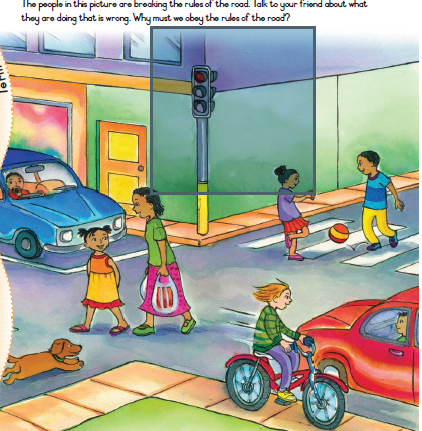 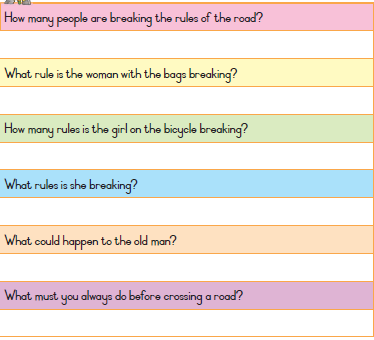 